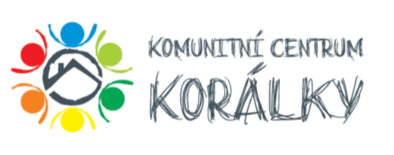 PŘÍMĚSTSKÉ TÁBORY 2019 PRO DĚTI ZE SLAVKOVA V TÝDENNÍCH TURNUSECH, PEDAGOGICKÝ DOZORMLADŠÍ ŠKOLNÍ DĚTI (1 – 5 TŘÍDA)15.-19.7.2019 - TÝDEN PLNÝ ENERGIE19.-23.8.2019 - ŠIKOVNÉ RUCE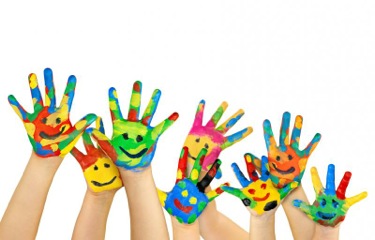 HRAZENO Z PROJEKTU (děti si hradí jen stravu)                                             Přihlášky a podrobné informace na kontaktech:                 DAGMAR ŽIVNÍČKOVÁ                   tel: +420 604 135 582                        				